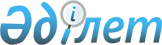 О дополнении Единого перечня товаров, к которым применяются запреты или ограничения на ввоз или вывоз государствами – членами Таможенного союза в рамках ЕврАзЭС в торговле с третьими странами разделом 1.8
					
			Утративший силу
			
			
		
					Решение Комиссии Таможенного союза от 22 июня 2011 года № 696. Утратило силу решением Коллегии Евразийской экономической комиссии от 16 августа 2012 года № 134

      Сноска. Утратило силу решением Коллегии Евразийской экономической комиссии от 16.08.2012 № 134 (вступает в силу по истечении тридцати календарных дней с даты его официального опубликования).      Комиссия Таможенного союза решила:



      Дополнить Единый перечень товаров, к которым применяются запреты или ограничения на ввоз или вывоз государствами – членами Таможенного союза в рамках ЕврАзЭС в торговле с третьими странами, разделом 1.8 «Шкурки гренландского тюленя и бельков гренландского тюленя, запрещенные к ввозу на таможенную территорию Таможенного союза» (прилагается).Члены Комиссии Таможенного союза:

Приложение      

к Решению Комиссии   

Таможенного союза   

от 22 июня 2011 г. № 696 

1.8 ШКУРКИ ГРЕНЛАНДСКОГО ТЮЛЕНЯ И БЕЛЬКОВ ГРЕНЛАНДСКОГО ТЮЛЕНЯ,

ЗАПРЕЩЕННЫЕ К ВВОЗУ НА ТАМОЖЕННУЮ ТЕРРИТОРИЮ ТАМОЖЕННОГО СОЮЗА*

      *Для целей использования настоящего перечня необходимо руководствоваться как кодом единой Товарной номенклатуры внешнеэкономической деятельности Таможенного союза, так и наименованием товара.
					© 2012. РГП на ПХВ «Институт законодательства и правовой информации Республики Казахстан» Министерства юстиции Республики Казахстан
				От Республики

БеларусьОт Республики

КазахстанОт Российской

ФедерацииС. РумасУ. Шукеев И. ШуваловНаименование товараКоды ТН ВЭД ТССырье пушно-меховое, шкурки гренландского

тюленя и бельков гренландского тюленя целые,

имеющие или не имеющие голову, хвост или лапы

(включая головы, лапы и прочие части или

обрезки, пригодные для изготовления меховых

изделий)из 4301 80 999 5

из 4301 80 999 7

из 4301 90 009 0Дубленые или выделанные меховые шкурки

гренландского тюленя и бельков гренландского

тюленя, целые, не имеющие или имеющие голову,

хвост или лапы, головы, хвосты, лапы и прочие

части или лоскут гренландского тюленя и

бельков гренландского тюленя, несобранныеиз 4302 19 410 0

из 4302 19 499 0

из 4302 20 009 0Дубленые или выделанные меховые шкурки

гренландского тюленя и бельков гренландского

тюленя, целые и их части или лоскут, собранныеиз 4302 30 510 0

из 4302 30 559 0